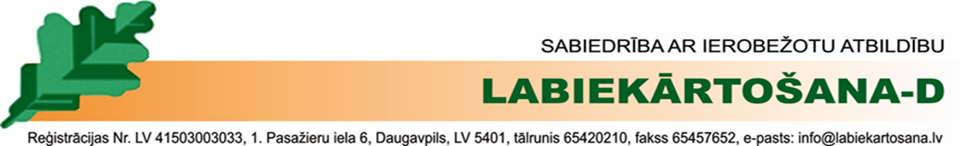 DaugavpilīDokumenta sagatavošanas datums 2021.gada 04.martā Nr.1.6/019 Dokumenta parakstīšanas datums skatāms laika zīmogāDaugavpils pilsētas domes              izpilddirektorei S.Šņepstes kundzeiKr. Valdemāra ielā 1, Daugavpilī, LV-5401zināšanai: SIA ,,VR AUDITS” valdes loceklei V. Razujevas kundzeiAvotu ielā 4c, Jēkabpilī, LV-5201PAZIŅOJUMSPar Sabiedrības ar ierobežotu atbildību "Labiekārtošana-D" ārkārtas dalībnieku sapulces sasaukšanu		Pamatojoties uz Publiskas personas kapitāla daļu un kapitālsabiedrību pārvaldības likuma 70.pantu, Sabiedrības ar ierobežotu atbildību „Labiekārtošana - D” (turpmāk-Sabiedrība) valde sasauc ārkārtas Sabiedrības dalībnieku sapulci Daugavpils pilsētas domē, Krišjāņa Valdemāra ielā 1, Daugavpilī,  2021. gada 19.martā, plkst.11:00, ar šādu darba kārtību:1.	Dalībnieku sapulces sekretāra (protokolētāja) iecelšana.2.	Sabiedrības budžeta un rīcības plāna 2021.gadam saskaņošana.Valdes locekle 					                                                                   J.MamajaPankeviča +371 26736637